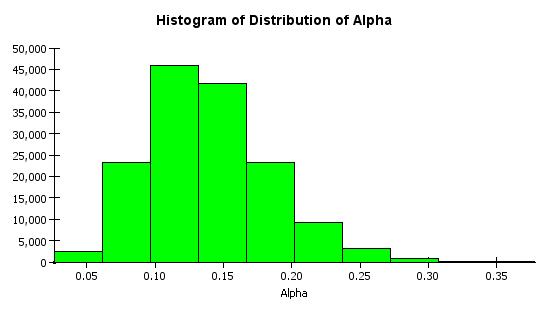                                                                          (a)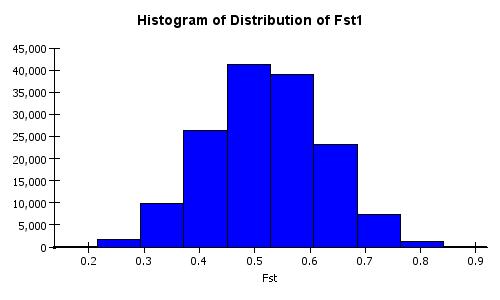                                                                  (b)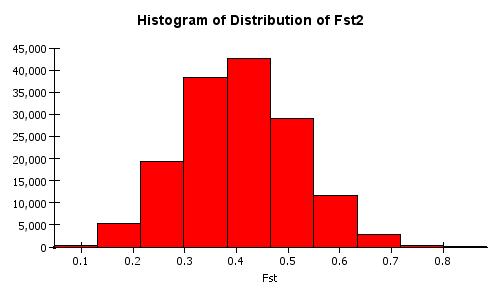                                                                        (c)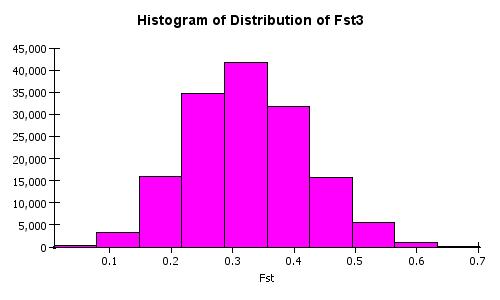 Supplementary fig.1 The distribution pattern of α value in the population and distribution of FST values in the sub-populations (a)Histogram of distribution of alpha values, (b) Histogram of distribution of Fst1 values, (c) Histogram of distribution of Fst2 values and (d) Histogram of distribution of Fst3 values. 